Республиканская общественная организация “Клуб “Учитель года Республики Саха (Якутия)”678230, Республика Саха (Якутия), у.Верхневилюйский, с.Андреевский,ул.М.Потаповой,д.9e-mail: timbul71@mail.ru, т. 89142629124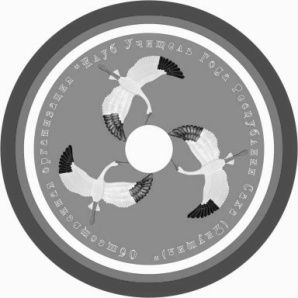 Приказ №1О руководящей структуре Клуба На основании Протокола №1 Учредительного собрания Республиканской общественной организации «Клуб «Учитель года Республики Саха(Якутия)» от 28.01.2016г. в с.Намцы приказываю назначить заместителями Председателя Клуба 1.Новгородова Александра Валерьевича2. Софронеева Святослава АндреевичаЧленами Ревизионной Комиссии1.Уваровскую Софью Петровну2.Стручкову Айну Михайловну3.Балаганчикову Татьяну ЯковлевнуЧленами Совета Клуба:Кынатова Юрия ВасильевичаНовгородова Александра ВалерьевичаСофронеева Святослава АндреевичаПротопопова Олега НиколаевичаФедотову Нину КлавдиевнуБочкареву Ирину ВалерьевнуАбрахова Александра МихайловичаМоисеева Артура ГаврильевичаГабышеву Нюрбину НиколаевнуУшканова Федора ФедоровичаХаритонова Сергея АфанасьевичаГуляева Василия Васильевича Председатель Клуба:                                                       Кынатов Ю.В.1.03.2016г.